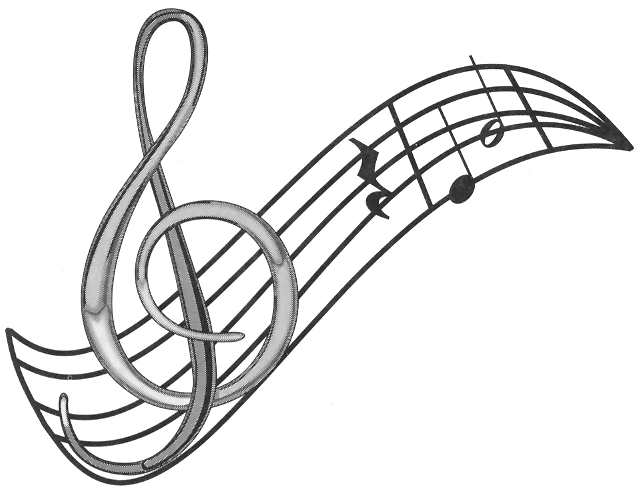 WOMEN’S SYMPHONY LEAGUE OF TYLER The purpose of this organization shall be to support and promote the growth of the East Texas Symphony Orchestra and to encourage music education within our community. Middle School Music Scholarship ApplicationCurrent 6th-8th Grade Students(Please Print or Type)Name: __________________________________________________________________________________Date of Birth: ________________________ Current Grade Classification: _____________________________Your Address: ____________________________________________________________________________Names of Parents/Guardian(s): ______________________________________________________________Parent’s/Guardian’s Address (if other than your address): __________________________________________________________________________________________________________________________________Student’s Phone: ______________ Cell Phone: _______________ Email: ____________________________Parent’s Phone: _______________ Cell Phone: _______________ Email: ____________________________Name of School You Attend: _________________________________________________________________Currently talking private music lessons? _____ No, _____ Yes, from: _________________________________What musical area are you applying for? _____ Instrumental, _____ Voice Link to your video performance ______________________________________________________________What other extracurricular activities are you involved in? ___________________________________________________________________________________________________________________________________________________________________________________________________________________________________________________________________________________________________________________________________________________________________________________________________________Please describe your experience with music: ____________________________________________________________________________________________________________________________________________________________________________________________________________________________________________________________________________________________________________________________In 50 words or less, please explain, in your own words, why you wish to be awarded this scholarship: ______________________________________________________________________________________________________________________________________________________________________________________________________________________________________________________________________________________________________________________________________________________________________________________________________________________________________________________________________________________________________________________________________________________________________________________________________________________________________________________________________________________________________________________________________________________________________________________________________________________________________________________________________________________________________________________________________________________________________________________________________________________________________________________________________________________________________________________________________________________________________________________________________________________________________________________________________________________________________________________________________________________________________________Scholarship Signature PageI verify that all of the information provided on this application is true and correct.Student Signature: _____________________________________________________________Parent/Guardian Signature: __________________________________ Date: ______________APPLICATION Deadline is February 1, 2022The applicant must be a legal resident of Smith County, Texas, currently an 8th - 12th grade student who is participating in a music program (High school student’s music program must be considered a high school level program). The $500 scholarship is to provide private instrumental, keyboard or vocal lessons, a music camp whose purpose is to enhance the applicant’s musical abilities, or the acquirement of a musical instrument. The scholarship will be distributed directly to the recipient’s approved teacher on a monthly basis until the sum of $500 is depleted, to the institution providing the music camp, or to the music store to which an instrument is to be acquired.  Funds must be used within one year of the date it is awarded.Your Application Packet must be complete to be considered for the ScholarshipPlease include the following in your completed packet:Signed ApplicationTwo letters of recommendation. Please download the Letter of Recommendation FormLink to a 3-5 minute performance submission Recent school type photographNon-refundable $10.00 administration fee payable to the Women’s Symphony League of Tyler.Please mail your Application Packet to:		Submissions may be hand delivered to:Women’s Symphony League of Tyler		East Texas Symphony OfficeMiddle School Music Scholarship		           107 E. Erwin St.P.O. Box 6823					Tyler, TX 75702Tyler, TX 75711			(If the $10.00 administrative fee presents a financial hardship, please contact the WSL office.)For more information: Women’s Symphony League of Tyler Website at www.wsltyler.orgEmail: WSL.Scholarships@gmail.com